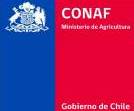 Se actualiza el calendario de Concurso Interno/Externo N°572 para la provisión del cargo de un/a Profesional para la Sección Recursos Humanos, del Departamento de Finanzas y Administración, Oficina Regional Metropolitana.FECHAS Y PLAZOS ACTUALIZADOS.FaseFechasPostulaciónPostulaciónDifusión y Plazo de PostulaciónSelecciónSelecciónProceso de Evaluación y Selección del Postulante30/08/2022 al 14/10/2022FinalizaciónFinalizaciónFinalización del Proceso17/10/2022